ИТОГОВОЕ СОБЕСЕДОВАНИЕДата проведения итогового собеседования: 12 февраля 2020 года
Дополнительные сроки: 11 марта 2020 года, 18 мая 2020 года.

Повторно допускаются к итоговому собеседованию в дополнительные сроки в текущем учебном году следующие участники:получившие по итоговому собеседованию неудовлетворительный результат («незачет»);не явившиеся на итоговое собеседование по уважительным причинам (болезнь или иные обстоятельства), подтвержденным документально;не завершившие итоговое собеседование по уважительным причинам (болезнь или иные обстоятельства), подтвержденным документально.Заявления на участие в итоговом собеседовании по русскому языку подаются:обучающимися, осваивающих в текущем году образовательные программы основного общего образования, в организациях, имеющих государственную аккредитацию по соответствующей образовательной программе - в организации по месту обучения;обучающимися, осваивающих образовательные программы основного общего образования в форме семейного образования, либо обучавшимися по не имеющей государственной аккредитации образовательной программе основного общего образования - в организации, осуществляющие образовательную деятельность по имеющей государственную аккредитацию образовательной программе основного общего образования по своему выборуФорма заявления на участие в итоговом собеседовании по русскому языку (приложение 1)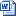 Форма согласия участника ГИА-9 на обработку персональных данных (приложение 2)Форма согласия родителя (законного представителя) на обработку персональных данных несовершеннолетнего (приложение 3)

Ознакомление с результатами итогового собеседования по русскому языку  осуществляется по месту подачи заявления на участие в итоговом собеседовании под подпись обучающихся и их родителей (законных представителей)Действие результата итогового собеседования как допуска к ГИА – бессрочно.Сценарий проведения итогового собеседования по русскому языку (Приложение 4)Участники находятся в аудитория ожиданияВместе с сопровождающим проходит в аудиторию проведения (с собой: паспорт и черная гелевая ручка)В аудитории:Проверка личности по паспортуЗаполнение бланкаИнструктажВыполнение 4 заданий (подготовка-ответ)Выход из аудитории с сопровождающимУстная часть по русскому языку будет состоять из четырех заданий:Задание 1 – чтение небольшого текста вслух. Тексты для чтения будут содержать информацию о выдающихся людях прошлого и современности. Время на подготовку – 2 минуты.Задание 2 – пересказ текста с привлечением дополнительной информации (с включением цитаты). Время на подготовку – 2 минуты.Выполняя задание 3, необходимо построить связное монологическое высказывание по одной из выбранных тем с опорой на план. Время на подготовку – 1 минута.Задание 4 – диалог с экзаменатором-собеседником. Время на подготовку - без подготовки. Экзаменатор предложит ответить на три вопроса.Общее время ответа одного экзаменуемого (включая время на подготовку) – 15 минут.Каждое последующее задание выдаётся после окончания выполнения предыдущего задания.В процессе проведения собеседования будет вестись аудиозапись.Итоговое собеседование выпускники 9 классов будут проходить в своих школах. Оцениваться оно будет по системе «зачет»/«незачет».Общее количество баллов за всю работу – 19 баллов.Минимальное количество баллов – 10.Чтение — 2 балла. Пересказ — 2 балла. Монолог — 2 балла. Диалог — 3 балла.Оставшиеся 10 баллов распределяются за конкретные критерии качества речи при устном общении.Экзаменуемый получает «зачет» в случае, если за выполнение работы он набрал 10 и более баллов.На сайте ФИПИ опубликованы материалы по итоговому собеседованию для выпускников 9 классов 